22.08.2017											            № 35						г. СевероуральскОб утверждении Положения о проведении аттестации муниципальных служащих Североуральского городского округаРуководствуясь Федеральным законом от 02 марта 2007 года № 25-ФЗ «О муниципальной службе в Российской Федерации», Законом Свердловской области от 29 октября 2007 года № 136-ОЗ «Об особенностях муниципальной службы на территории Свердловской области, Уставом Североуральского городского округа ПОСТАНОВЛЯЮ:1. Утвердить Положение о проведении аттестации муниципальных служащих Североуральского городского округа (прилагается).2. Признать утратившим силу постановление Главы Североуральского городского округа от 14.04.2008 № 532 «Об утверждении Положения о порядке проведения аттестации муниципальных служащих Североуральского городского округа».3. Опубликовать настоящее постановление в газете «Наше слово» и на официальном сайте Администрации Североуральского городского округа.4. Контроль за исполнением настоящего постановления оставляю за собой.Глава Североуральскогогородского округа								  Б.В. МеньшиковУтвержденопостановлением ГлавыСевероуральского городского округа от 22.08.2017 № 35«Об утверждении Положения о проведении аттестации  муниципальных служащих Североуральского городского округа»  ПОЛОЖЕНИЕо проведении  аттестации  муниципальных служащих  Североуральского городского округа»  I. ОБЩИЕ ПОЛОЖЕНИЯ1. Настоящим Положением в соответствии с Федеральным законом от 02 марта 2007 года № 25-ФЗ «О муниципальной службе в Российской Федерации», Законом Свердловской области от 29 октября 2007 года № 136-ОЗ «Об особенностях муниципальной службы на территории Свердловской области», Уставом Североуральского городского округа определяется порядок проведения аттестации муниципальных служащих Североуральского городского округа.2. Аттестация муниципального служащего проводится в целях определения его соответствия замещаемой должности муниципальной службы.3. Аттестация муниципального служащего проводится один раз в три года.II. ПОДГОТОВКА К ПРОВЕДЕНИЮ АТТЕСТАЦИИ4. Для проведения аттестации муниципальных служащих представителем нанимателя (работодателем) издается правовой акт органа местного самоуправления(органа Администрации) Североуральского городского округа, содержащий положения:1) о формировании аттестационной комиссии, в том числе о составе аттестационной комиссии, сроках и порядке ее работы;2) об утверждении графика проведения аттестации;3) о составлении списков муниципальных служащих, подлежащих аттестации;4) о подготовке документов, необходимых для работы аттестационной комиссии.5. В состав аттестационной комиссии включаются представитель нанимателя (работодатель) и (или) уполномоченные им муниципальные служащие (в том числе из подразделения по вопросам кадров, юридического (правового) подразделения и подразделения, в котором муниципальный служащий, подлежащий аттестации, замещает должность муниципальной службы), а также представители научных организаций, профессиональных образовательных организаций, образовательных организаций высшего образования, организаций дополнительного профессионального образования, других организаций, приглашаемые представителем нанимателя (работодателем) в качестве независимых экспертов-специалистов по вопросам, связанным с муниципальной и (или) государственной службой.  Представителем нанимателя (работодателем) может быть принято решение о включении в состав комиссии представителей профсоюзной организации, действующей в органе местного самоуправления, и представителей общественной палаты муниципального образования. Число независимых экспертов должно составлять не менее одной четверти от общего числа членов аттестационной комиссии.Состав аттестационной комиссии для проведения аттестации муниципальных служащих, замещающих должности муниципальной службы, исполнение должностных обязанностей по которым связано с использованием сведений, составляющих государственную тайну, формируется с учетом положений законодательства Российской Федерации о государственной тайне.Состав аттестационной комиссии формируется таким образом, чтобы была исключена возможность возникновения конфликтов интересов, которые могли бы повлиять на принимаемые аттестационной комиссией решения.В зависимости от специфики должностных обязанностей муниципальных служащих может быть создано несколько аттестационных комиссий.6. Аттестационная комиссия состоит из председателя, заместителя председателя, секретаря и иных членов комиссии. Все  члены аттестационной комиссии при принятии решений обладают равными правами.7. График проведения аттестации ежегодно утверждается представителем нанимателя (работодателем) и доводится до сведения каждого аттестуемого муниципального служащего не менее чем за месяц до начала аттестации.8. В графике проведения аттестации указываются:1) наименование органа местного самоуправления (органа Администрации) Североуральского городского округа, в котором проводится аттестация;2) список муниципальных служащих, подлежащих аттестации;3) дата, время и место проведения аттестации;4) дата представления в аттестационную комиссию отзывов с указанием ответственных за их представление руководителей соответствующих структурных подразделений.9. Не позднее чем за две недели до начала аттестации в аттестационную комиссию представляется отзыв об исполнении подлежащим аттестации муниципальным служащим должностных обязанностей за аттестационный период по форме согласно приложению № 1 к настоящему Положению, подписанный его непосредственным руководителем и утвержденный вышестоящим руководителем при его наличии.10. Отзыв, предусмотренный пунктом 9 настоящего Положения, должен содержать следующие сведения о муниципальном служащем:1) фамилия, имя, отчество;2) замещаемая должность муниципальной службы на момент проведения аттестации и дата назначения на эту должность;3) перечень основных вопросов (документов), в решении (разработке) которых муниципальный служащий принимал участие;4) мотивированная оценка профессиональных, личностных качеств и результатов профессиональной деятельности муниципального служащего.11. К отзыву об исполнении подлежащим аттестации муниципальным служащим должностных обязанностей за аттестационный период прилагаются сведения о выполненных муниципальным служащим поручениях и подготовленных им проектах документов за указанный период.При последующей аттестации в аттестационную комиссию представляется также аттестационный лист муниципального служащего с данными предыдущей аттестации.12. Служащие из подразделения по вопросам кадров, ответственные за проведение аттестации, не менее чем за неделю до начала аттестации должны ознакомить каждого аттестуемого муниципального служащего с представленным отзывом об исполнении им должностных обязанностей за аттестационный период. При этом аттестуемый муниципальный служащий вправе представить в аттестационную комиссию дополнительные сведения о своей профессиональной деятельности за указанный период, а также заявление о своем несогласии с представленным отзывом или пояснительную записку на отзыв непосредственного руководителя.III. ПРОВЕДЕНИЕ АТТЕСТАЦИИ13. Аттестация проводится с приглашением аттестуемого муниципального служащего на заседание аттестационной комиссии.Аттестационная комиссия рассматривает представленные документы, заслушивает сообщения аттестуемого муниципального служащего, а в случае необходимости - его непосредственного руководителя, о профессиональной деятельности муниципального служащего. В целях объективного проведения аттестации после рассмотрения представленных аттестуемым муниципальным служащим дополнительных сведений о своей профессиональной деятельности за аттестационный период аттестационная комиссия вправе перенести аттестацию на следующее заседание комиссии.14. Профессиональная деятельность муниципального служащего оценивается на основе определения его соответствия квалификационным требованиям по замещаемой должности муниципальной службы, его участия в решении поставленных перед соответствующим структурным подразделением (органом местного самоуправления) задач, сложности выполняемой им работы, ее эффективности и результативности.При этом должны учитываться результаты исполнения муниципальным служащим должностной инструкции, профессиональные знания и опыт работы муниципального служащего, соблюдение муниципальным служащим ограничений, отсутствие нарушений запретов, выполнение обязанностей, установленных законодательством о муниципальной службе, а при аттестации муниципального служащего, наделенного организационно-распорядительными полномочиями по отношению к другим муниципальным служащим, - также организаторские способности.15. Заседание аттестационной комиссии считается правомочным, если на нем присутствует не менее двух третей ее членов.IV. ИТОГИ АТТЕСТАЦИИ16. Решение аттестационной комиссии принимается в отсутствие аттестуемого муниципального служащего и его непосредственного руководителя открытым голосованием простым большинством голосов присутствующих на заседании членов аттестационной комиссии. При равенстве голосов муниципальный служащий признается соответствующим замещаемой должности муниципальной службы.На период аттестации муниципального служащего, являющегося членом аттестационной комиссии, его членство в этой комиссии приостанавливается.17. По результатам аттестации муниципального служащего аттестационная комиссия выносит одно из следующих решений:1) соответствует замещаемой должности муниципальной службы;2) не соответствует замещаемой должности муниципальной службы.Аттестационная комиссия может давать рекомендации о поощрении отдельных муниципальных служащих за достигнутые ими успехи в работе, в том числе о повышении их в должности, а в случае необходимости - рекомендации об улучшении деятельности аттестуемых муниципальных служащих, а также о направлении отдельных муниципальных служащих для получения дополнительного профессионального образования.18. Результаты аттестации сообщаются аттестованным муниципальным служащим непосредственно после подведения итогов голосования.Результаты аттестации заносятся в аттестационный лист муниципального служащего.Аттестационный лист должен содержать следующие сведения:1) фамилия, имя, отчество и дата рождения муниципального служащего;2) профессиональное образование муниципального служащего, наличие у него ученой степени, ученого звания;3) замещаемая должность муниципальной службы на момент проведения аттестации и дата назначения на эту должность;4) стаж муниципальной службы и стаж работы по специальности, направлению подготовки;5) содержание вопросов к муниципальному служащему;6) замечания и предложения, высказанные аттестационной комиссией;7) краткая оценка выполнения муниципальным служащим рекомендаций предыдущей аттестации;8) решение и рекомендации аттестационной комиссии;9) количественный состав аттестационной комиссии и результаты голосования членов аттестационной комиссии.Аттестационный лист подписывается председателем, заместителем председателя, секретарем и иными членами аттестационной комиссии, присутствовавшими на заседании.Аттестационный лист муниципального служащего, прошедшего аттестацию, и отзыв об исполнении им должностных обязанностей: за аттестационный период хранятся в личном деле муниципального служащего.19. Секретарем аттестационной комиссии ведется протокол заседания комиссии, в котором фиксируются ее решения. Протокол заседания аттестационной комиссии подписывается председателем, заместителем председателя, секретарем и иными членами аттестационной комиссии, присутствовавшими на заседании.20. Материалы аттестации муниципальных служащих представляются представителю нанимателя (работодателю) не позднее чем через семь дней после ее проведения.Приложение № 1к Положению о проведенииаттестации муниципальных служащих Североуральского городского округа Отзывнепосредственного руководителя____________________________________________________________________                                          (ф.и.о. руководителя, должность)о деловых и личных качествах аттестуемого муниципального служащего ____________________________________________________________________                       (ф.и.о. аттестуемого, замещаемая должность на момент проведения аттестации и _______________________________________________________________________________________________                                                       дата назначения на эту должность) Профессиональные знания и опыт аттестуемого _____________________________________________________________________________________________________________________________________________________________     2. Деловые качества аттестуемого как муниципального служащего_________________________________________________________________________________________________________________________________________________     3. Личные качества аттестуемого _____________________________________________________________________________________________________________________________________________________________________________     4. Повышение квалификации ____________________________________________________________________________________________________________     5. Перечень основных вопросов, в решении которых принимал участие аттестуемый _____________________________________________________________________________________________________________________________________________________________________________________________________________________________________________________________________     6. Результативность профессиональной деятельности  ___________________________________________________________________________________________________________________________________________________________     7. Возможность  профессионального и должностного роста ______________________________________________________________________________________________________________________________________________________     8. Замечания и пожелания аттестуемому _______________________________________________________________________________________________________________________________________________________________________     9. Вывод о соответствии замещаемой должности муниципальной службы ______________________________________________________________________Руководитель аттестуемого ____________________________________________                                                                           (ф.и.о. руководителя, подпись)       Дата заполнения __________           Подпись аттестуемого _________________Приложение № 2к Положению о проведенииаттестации муниципальных служащихСевероуральского городского округаАТТЕСТАЦИОННЫЙ ЛИСТМУНИЦИПАЛЬНОГО СЛУЖАЩЕГОСЕВЕРОУРАЛЬСКОГО ГОРОДСКОГО ОКРУГА    _______________________________________________________________________                                   (наименование органа местного самоуправления,    органа Администрации)    1. Фамилия, имя, отчество: ____________________________________________    _______________________________________________________________________    2. Число, месяц, год рождения: ________________________________________    3. Сведения о профессиональном образовании, о наличии  ученой   степени (звания): _________________________________________________________________    _______________________________________________________________________                                               (когда и какое образовательное учреждение окончил,     специальность и    _______________________________________________________________________                                                            квалификация по образованию, ученая степень, ученое звание)    4. Замещаемая должность муниципальной службы  на   момент    проведенияаттестации и дата назначения на эту должность: _______________________________    _______________________________________________________________________   5. Стаж муниципальной и (или) государственной службы:    ___ лет, ___ месяцев, __________ дней.    Стаж работы по специальности: ___ лет, ___ месяцев.    6. Краткая оценка выполнения  муниципальным    служащим    рекомендацийпредыдущей аттестации: ___________________________________________________    _______________________________________________________________________    _______________________________________________________________________                                                            (выполнены, выполнены частично, не выполнены)    7. Содержание вопросов к муниципальному служащему и краткие ответы   наних: _____________________________________________________________________    _______________________________________________________________________    _______________________________________________________________________    _______________________________________________________________________    _______________________________________________________________________    _______________________________________________________________________    _______________________________________________________________________    _______________________________________________________________________    _______________________________________________________________________    _______________________________________________________________________    _______________________________________________________________________    _______________________________________________________________________    8. Замечания и предложения, высказанные аттестационной комиссией ______    _______________________________________________________________________    _______________________________________________________________________    9. Решение аттестационной комиссии: ___________________________________    _______________________________________________________________________          (соответствует замещаемой должности муниципальной службы;  не соответствует замещаемой должности                                                                                                  муниципальной службы)    _______________________________________________________________________    10. Рекомендации аттестационной комиссии ______________________________    _______________________________________________________________________    11. Количественный состав аттестационной комиссии: ___ человек.    На заседании присутствовало ___ членов аттестационной комиссии.    Количество голосов: за указанное решение: __; против указанного решения___.    12. Примечания: _______________________________________________________    _______________________________________________________________________    Председатель    аттестационной комиссии _________________ _______________________                                                                                     (подпись)                                (расшифровка подписи)    Заместитель председателя    аттестационной комиссии _________________ _______________________                                                                                     (подпись)                                 (расшифровка подписи)    Секретарь    аттестационной комиссии _________________ _______________________                                                                                      (подпись)                                (расшифровка подписи)    Члены    аттестационной комиссии _________________ _______________________                                                                                      (подпись)                                 (расшифровка подписи)                                                  _________________ _______________________                                                                                       (подпись)                                 (расшифровка подписи)                                                  _________________ _______________________                                                                                      (подпись)                                  (расшифровка подписи)                                                   _________________ _______________________                                                                                       (подпись)                                 (расшифровка подписи)                                                    _________________ _______________________                                                                                       (подпись)                                 (расшифровка подписи)    Дата проведения аттестации:     "__" __________ 20__ г.    С аттестационным листом ознакомлен ____________________________________                                                                                                               (дата, подпись муниципального служащего)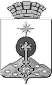 ГЛАВА СЕВЕРОУРАЛЬСКОГО ГОРОДСКОГО ОКРУГАПОСТАНОВЛЕНИЕ